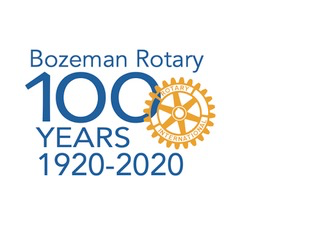 2020 Bozeman Rotary Holiday Silent Auction Donor CardDear Rotary Members: Thank you for helping identify donations to our first-ever joint Rotary annual holiday auction. Your participation ensures our collective success. All donations are to the Bozeman Rotary Foundation (EIN 47-4030982) and tax deductible.Please fully complete this form and return it ASAP by e-mail to Robb Miller (robbmiller12@gmail.com). If it is a physical item (as opposed to, for example, a gift card), please include a photo of the item. Someone from the auction committee will be in touch about how we will get the item to the winning bidder.Thank you again for your help in making the 2020 holiday auction a huge success. If you have any questions, please call Robb Miller at 312-919-7781.Laura Kuntz, ChairBozeman Sunrise Rotary Holiday Auction CommitteeCell 406-581-4181Donor and Donation InformationDonor and Donation InformationDonor Name(s)Donor AddressDonor PhoneDonor E-mail AddressBrief description Estimated Fair Market Value